Grid n. 3 WBL Co-Design with the Hosting Organisation          		                         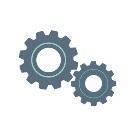 SECTION 1SECTION 1SECTION 1SECTION 1Host Organisation:Host Organisation:Location:Location:Contact Person:Contact Person:Contact Phone:Contact Phone:Email Address:Email Address:Type of host organisation Seniors alone  Seniors in a family  Socio-medical residence  Technology company  Other:Type of host organisation Seniors alone  Seniors in a family  Socio-medical residence  Technology company  Other:Type of host organisation Seniors alone  Seniors in a family  Socio-medical residence  Technology company  Other:Type of host organisation Seniors alone  Seniors in a family  Socio-medical residence  Technology company  Other:Area(s) in which the learner/care worker would focus during WBLArea(s) in which the learner/care worker would focus during WBLArea(s) in which the learner/care worker would focus during WBLArea(s) in which the learner/care worker would focus during WBL Material care and support Health care Other __________________________. Material care and support Health care Other __________________________. Material care and support Health care Other __________________________. Material care and support Health care Other __________________________.SECTION 2SECTION 2SECTION 2SECTION 2Content of the WBL activities:Indicate the main activities (3/4 no more) in which the learner/care worker can be involved, what he/she has to be able to know/ to do for each activity (LEARNING OUTCOMES), what he has to produce (OUTPUT) to demonstrate it.Content of the WBL activities:Indicate the main activities (3/4 no more) in which the learner/care worker can be involved, what he/she has to be able to know/ to do for each activity (LEARNING OUTCOMES), what he has to produce (OUTPUT) to demonstrate it.Content of the WBL activities:Indicate the main activities (3/4 no more) in which the learner/care worker can be involved, what he/she has to be able to know/ to do for each activity (LEARNING OUTCOMES), what he has to produce (OUTPUT) to demonstrate it.Content of the WBL activities:Indicate the main activities (3/4 no more) in which the learner/care worker can be involved, what he/she has to be able to know/ to do for each activity (LEARNING OUTCOMES), what he has to produce (OUTPUT) to demonstrate it.MAIN ACTIVITIES IN WHICH THE LEARNER/CARE WORKER WILL BE INVOLVEDLEARNING OUTCOMESLEARNING OUTCOMESOUTPUT/PERFORMANCERefresh skills regarding smartphones. The clients got their own mobile phone and also the care workersHow to send messagesHow to use a facetimeAnalyse the levels of the care works, to take into account the start of pointTeach the care workers the private data of their clients. GDPRTeach the kind of tools that could help them to manage their own dataPrerequisites professional skills, knowledge and personal competences requested before WBL path startingPrerequisites professional skills, knowledge and personal competences requested before WBL path startingRegulationsRegulationsSafety and lawsSafety and laws